О проведении открытого чемпионатагорода Канска по автомобильному спорту «Гонки на выживание»На основании календарного плана спортивно-массовых и оздоровительных мероприятий и соревнований с участием спортсменов и команд города Канска на 2017 год, в целях развития массовой физической культуры и спорта, пропаганды здорового образа жизни, руководствуясь ст. 30, 35 Устава города Канска, ПОСТАНОВЛЯЮ:Отделу физической культуры, спорта и молодежной политики администрации города Канска (О.В. Береснева), МО ДОСААФ России города Канска Красноярского края (А.Н. Приходченко), РОО «Красноярская спортивная федерация автомобильного спорта» (А.А. Голубев) организовать и провести открытый чемпионат города Канска по автомобильному спорту «Гонки на выживание». Соревнование проводится на кроссовой трассе в районе Кожевенного завода города Канска 29 апреля 2017 г., торжественное открытие соревнований 29 апреля 2017г. в 11.45 часов. МКУ «Служба заказчика» (Ю.М. Лосева) обеспечить подготовку подъездных путей к месту проведения соревнований, определить места стоянки автомобилей.Утвердить план организационных мероприятий по подготовке и проведению открытого чемпионата города Канска по автомобильному спорту «Гонки на выживание», согласно приложению № 1 к настоящему постановлению.Рекомендовать Межмуниципальному Отделу МВД России «Канский» (Н.В. Банин) обеспечить безопасность движения транспорта и охрану общественного порядка на месте проведения открытого чемпионата города Канска по автомобильному спорту «Гонки на выживание». Рекомендовать РОО «Красноярская спортивная федерация автомобильного спорта» (А.А. Голубев) заключить договор с КГБУЗ «Канская межрайонная больница» (В.А. Шиповалов) по организации медицинского обслуживания участников открытого чемпионата города Канска по автомобильному спорту «Гонки на выживание» на месте проведения открытого чемпионата города Канска по автомобильному спорту «Гонки на выживание», дежурство скорой помощи (врача) во время проведения открытого чемпионата города Канска по автомобильному спорту «Гонки на выживание».Отделу физической культуры, спорта и молодежной политики администрации города Канска (О.В. Береснева) уведомить:- отдел г. Канска управления ФСБ России по Красноярскому краю (С.Н. Николин), МКУ «Управление по делам ГО и ЧС администрации г. Канска» (В.И. Орлов) о проведении открытого чемпионата города Канска по автомобильному спорту «Гонки на выживание»;- КГБУЗ «Канская межрайонная больница» (В.А. Шиповалов) о проведении соревнований;- ФГКУ «10 отряд ФПС по Красноярскому краю» (А.В. Кравцов) организовать обеспечение пожарной безопасности при проведении открытого чемпионата города Канска по автомобильному спорту «Гонки на выживание».7. Рекомендовать МО ДОСААФ России города Канска Красноярского края (А.Н. Приходченко) обеспечить штаб проведения открытого чемпионата города Канска по автомобильному спорту «Гонки на выживание» и контроль за пропускной системой в закрытый парк.8. Ведущему специалисту Отдела культуры (А.В. Назарова) опубликовать настоящее постановление в официальном печатном издании и разместить на официальном сайте муниципального образования город Канск в сети Интернет. 9. Контроль за исполнением настоящего постановления оставляю за собой.10. Постановление вступает в силу со дня подписания.Глава города Канска                                                                                  Н.Н. КачанПриложение № 1 к постановлениюадминистрации   города    Канскаот 26.04.2017 г.   № 397План организационных мероприятий по подготовке и проведению открытого чемпионата города Канска по автомобильному спорту «Гонки на выживание»,  29 апреля 2017 г. Начальник  Отдела ФКСиМП					             	О.В. Береснева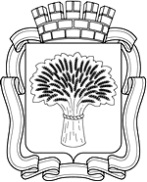 Российская ФедерацияАдминистрация города Канска
Красноярского краяПОСТАНОВЛЕНИЕРоссийская ФедерацияАдминистрация города Канска
Красноярского краяПОСТАНОВЛЕНИЕРоссийская ФедерацияАдминистрация города Канска
Красноярского краяПОСТАНОВЛЕНИЕРоссийская ФедерацияАдминистрация города Канска
Красноярского краяПОСТАНОВЛЕНИЕ26.04.2017 г.№397№МероприятиеСрокиОтветственный1.Подготовка трассы к соревнованиямдо 29.04.17 г.МО ДОСААФ(А.Н. Приходченко)2.Организация медицинского обслуживания в соответствии с пунктом 5 постановления29.04.2017 г.с 09.00 ч.КГБУЗ «Канская межрайонная больница»(В.А. Шиповалов)3.Обеспечение безопасности движения и охрану общественного порядка на месте проведения соревнований. 29.04.2017 г.с 10.00 ч.МО МВД России «Канский»(Н.В. Банин)4.Подготовка подъездных путей к месту проведения соревнований, места стоянки автомобилейдо 29.04.17 гМКУ «Служба заказчика»(Ю.М.Лосева)5.Организация предстартового медицинского (в соответствии с пунктом 5 постановления) и технического обследование участников соревнований29.04.17 г.с 09.00 до 10.00 ч.МО ДОСААФ(А.Н. Приходченко)КГБУЗ «Канская межрайонная больница»(В.А. Шиповалов)6.Организация работы секретариата и ГСК 29.04.17 г.с 09.00 ч.МО ДОСААФ(А.Н. Приходченко)7.Освещение в СМИ подготовки и проведения соревнованийВесь период подготовки и проведенияОтдел ФКСиМП администрации города Канска(Н.А. Кравцова)Отдел культуры администрации г. Канска(А.В. Назарова)8.Подготовка наградной стенки, пьедестала почетадо 29.04.17 г.МО ДОСААФ(А.Н. Приходченко)9.Подготовка грамот победителям и призерам.до 29.04.17 г.МО ДОСААФ(А.Н. Приходченко)10.Организация и  проведение церемонии награждения29.04.17 г.11.45 ч.МО ДОСААФ(А.Н. Приходченко)11.Обеспечение работы штаба соревнований и пропускной системы в закрытый парк.29.04.17  г.с 09.00 до 17.30 ч.МО ДОСААФ(А.Н. Приходченко)12.Ответственный за проведение соревнований 29.04.17 г.МО ДОСААФ(А.Н. Приходченко)